Committee Meeting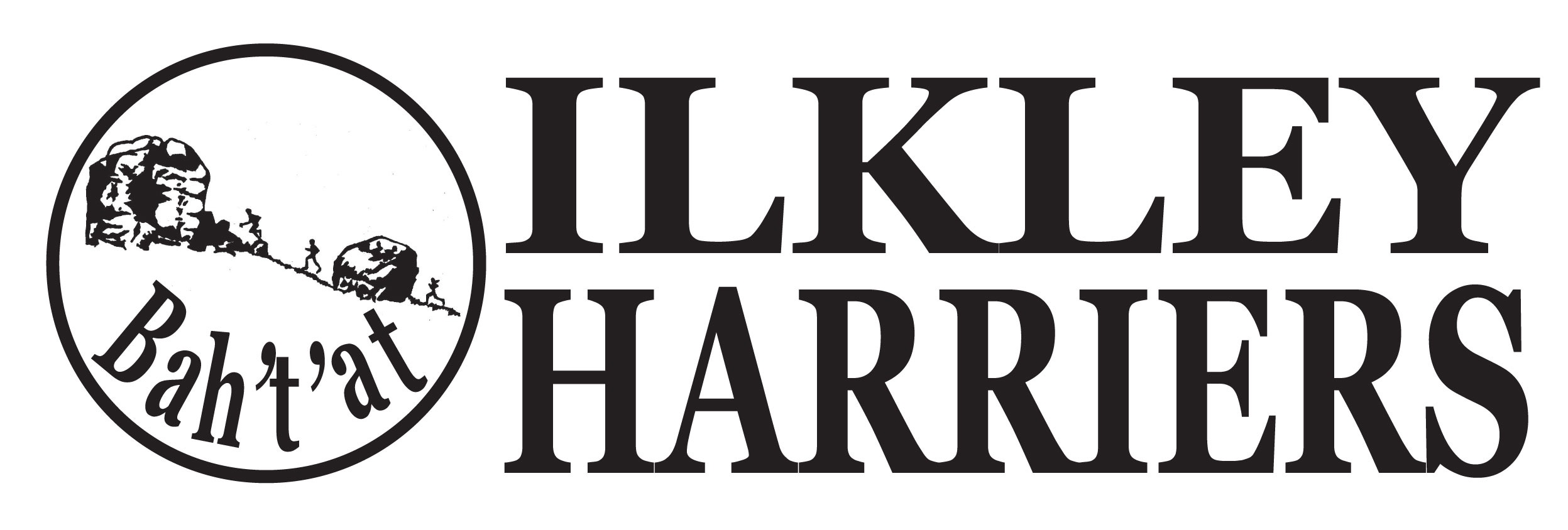 MINUTESDate: 3rd November 2015ILTSCMINUTESDate: 3rd November 2015ILTSCMINUTESDate: 3rd November 2015ILTSCPresent :     Martin Archer, Petra Bijsterveld, Rachel Carter, David Chandler, Neil Chapman, Hilda Coulsey, Jane McCarthy, Amanda Newham, Val Kerr, Shirley Wood.Present :     Martin Archer, Petra Bijsterveld, Rachel Carter, David Chandler, Neil Chapman, Hilda Coulsey, Jane McCarthy, Amanda Newham, Val Kerr, Shirley Wood.Present :     Martin Archer, Petra Bijsterveld, Rachel Carter, David Chandler, Neil Chapman, Hilda Coulsey, Jane McCarthy, Amanda Newham, Val Kerr, Shirley Wood.Apologies:  Dan WilkinsonApologies:  Dan WilkinsonApologies:  Dan WilkinsonItemAction1Minutes of Meeting 6th October: Agreed, except under AOB Bank Mandate - “Jane B” should be deleted..2Matters Arising (not covered in later discussion)Club Kit. Val has emailed D&R re continuing with the red long sleeved top.  An issue may be the uncertainty over demand, D&R not wanting to keep too much stock. Val will chase.Steve Coy has issued a note re the tent and further investigation is required.VKHC/ SC3Running the ClubWelcome to new Committee members; Helen Waddington and David Chandler.i.       Harrier of the Month and Volunteer of the Month. Nominations as followsHarrier: Andrew Merrick for Yorkshire MarathonLucy Williamson for Bradford 10kJane McCarthy for Yorkshire MarathonPetra Bijsterveld for Kielder MarathonRuaridh Mon-Williams for Fell relaysJemina Elgood for Fell RelaysSteve Weston for Yorkshire MarathonTom Worboys for 3 marathons in 3 weeksDave Robson for Langdale horseshoeHilda Coulsey for holding all LV60 records at onceVolunteer:Steve and Gaenor Coy for getting XCs off to a good startThe Harrier was voted as Jane McCarthy, and Volunteer Steve and Gaenor Coy.ii.     Vacant Chair and Deputy positions Agreement to rotate the chair at the committee meetings and to cover the roles between the committee members.iii. EA fees EA have voted to increase athletes fees from £12 to £13 per year from 1st April 2016, maintaining the club fee as £100. A similar increase might be expected next year, which can be factored into discussions on next years harriers fees.  However for this year we will accommodate this increase internally i.e. not pass it on to our members.iv. Awards do Jane and Helen suggested attempting to increase the social aspects of the evening, combining it with say a predictor run (with volunteer marshals and prior rehearsal run) and pie&peas or chilli type buffet afterwards potentially in the Tennis club on a regular Tues evening late Jan/ early Feb.  This was agreed.  Jane to investigate the cost etc. Also the awards to include more volunteer recognition and with the award section being much shorter in length.v.   Christmas relays and quiz Hilda will confirm the date as 22 Dec with the Tennis club (confirmed), Val the quiz and food and Neil the relays with Rachel the urn, others whatever is necessary - to confirm next meeting. We propose the club pays.vii. London Marathon places We have been allocated 3 places corresponding to 272 registered members over 18 on 4th Dec. A draw was held from those submitting their names to Neil.  After confirmation by Neil, Hilda will register and follow up with each. viii. Communications Agreed to remove the Members google group as the e-news letter list supersedes it.  Petra volunteered to manage the Facebook link.ix. League Stats Thank you to Martin Wright for compiling these for the last few years.  Jane, supported by Petra will continue it.x. Equipment storage Thank you Paul and Shirley for housing this long list of items for so long. Val will investigate housing at the tennis club.HC/ PBJMcCHC/ VK/ NC/ RCNC/ HCHC/ PBJMcCVK4.Developing the Club  BRSC Development Plans Shirley has arranged a meeting at the BRSC on 12th November for the subcommittee to attend and discuss the plans, including with the EA region rep, Nick Settle.Club development plan and Clubmark. We identified strengths and weakness within the sub categories of the proposed plan of “People” and “Activities”, using the EA WCP template, and discussed some proposals for development in these areas.  Shirley logged the ideas and will work with Hilda to prepare a draft of the plan for discussion by the committee, probably in February.  Next time we will cover the areas of “Welfare”, “Partners” and “Management”.SW/HCAll5AOBi     Halloween relays Amanda has volunteered to work up a plan for relays next year, based on a successful Pudsey event this year.ii    Summer BBQ and games This is another social, family event we would like to develop, perhaps jointly with the Juniors/ Badger Stone relays? We’ll add this to the development plan discussion.iii   Committee Meetings diary dates for 2016 As previous arrangements ie first Tuesday per month at 8:40pmANHCALLDate of next meeting – Tuesday December 1st  8.20pm ILTSC Note the early time to allow discussion on development plan